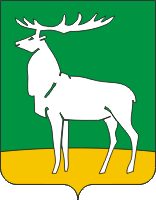 Муниципальное образование город Бузулук Оренбургской области VI созывГОРОДСКОЙ СОВЕТ ДЕПУТАТОВг. БузулукРЕШЕНИЕ29.09.2021г.                                                                                                   № 117Об отмене отдельных решенийгородского Совета депутатов  В соответствии со статьями 35, 48 Федерального закона от 06.10.2003          № 131-ФЗ «Об общих принципах организации местного самоуправления в Российской Федерации», на основании статей 25, 40, 45 Устава города Бузулука городской Совет депутатов решил:1. Отменить отдельные решения городского Совета депутатов согласно приложению.2. Настоящее решение вступает в силу после официального опубликования в газете «Российская провинция», но не ранее чем с 01.01.2022, и подлежит официальному опубликованию на правовом интернет-портале Бузулука БУЗУЛУК-ПРАВО.РФ.3. Настоящее решение подлежит включению в областной регистр муниципальных нормативных правовых актов.4. Контроль за исполнением настоящего решения возложить на постоянную депутатскую комиссию по экономическим вопросам.Председательгородского Совета депутатов                                                            Н.И. БергманГлава города                                                                                        В.С.Песков Разослано: в дело, Бузулукской межрайонной прокуратуре, постоянной депутатской комиссии по экономическим вопросам, правовому управлению администрации города Бузулука, Управлению по информационной политике администрации города Бузулука,  ООО «Информправо плюс», редакции газеты «Российская провинция» Приложение  к решениюгородского Совета депутатовот 29.09.2021г. № 117Перечень отменяемых решений городского Совета депутатов: 1.Решение городского Совета депутатов города Бузулука от 25.07.2012 № 292 «О порядке организации и осуществления муниципального контроля за обеспечением сохранности автомобильных дорог местного значения в границах города Бузулука».2.Решение городского Совета депутатов от 24.04.2013 № 391 «О порядке организации и осуществления муниципального жилищного контроля на территории муниципального образования город Бузулук Оренбургской области».3.Решение городского Совета депутатов от 24.04.2013 № 400                          «О внесении изменения в решение городского Совета депутатов                              от 25.07.2012 № 292».4.Решение городского Совета депутатов от 01.09.2014 № 637                            «О рассмотрении протеста на решение городского Совета депутатов муниципального образования город Бузулук Оренбургской области                          от 24.04.2013 г. № 391».5.Решение городского Совета депутатов от 31.05.2016 № 111                          «О внесении изменений и дополнений в решение городского Совета депутатов от 24.04.2013 № 391».6.Решение городского Совета депутатов от 31.05.2016 № 112                           «О внесении изменений и дополнений в решение городского Совета депутатов от 25.07.2012 № 292».7.Решение городского Совета депутатов от 31.05.2016 № 113                          «Об утверждении Положения о порядке организации и осуществления муниципального земельного контроля на территории муниципального образования город Бузулук Оренбургской области».8.Решение городского Совета депутатов от 18.08.2016 № 122                          «О внесении изменений и дополнений в решение городского Совета депутатов от 24.04.2013 № 391».9.Решение городского Совета депутатов от 18.08.2016 № 123                         «О внесении изменений и дополнений в решение городского Совета депутатов от 25.07.2012 № 292».10.Решение городского Совета депутатов от 18.08.2016 № 128                             «О внесении изменений и дополнений в решение городского Совета депутатов от 31.05.2016 № 113».11.Решение городского Совета депутатов от 25.11.2016 № 154                            «О внесении дополнений в решение городского Совета депутатов от 24.04.2013 № 391».12.Решение городского Совета депутатов от 23.12.2016 № 173                        «О внесении изменений и дополнений в решение городского Совета депутатов от 31.05.2016 № 113».13.Решение городского Совета депутатов от 29.08.2017 № 286 «О Порядке ведения перечня видов муниципального контроля и органов местного самоуправления, уполномоченных на их осуществление, на территории города Бузулука».14.Решение городского Совета депутатов от 30.10.2017 № 319                         «О внесении изменений и дополнения в решение городского Совета депутатов от 31.05.2016 № 113».15.Решение городского Совета депутатов от 23.10.2018 № 448                          «О внесении изменений и дополнений в решение городского Совета депутатов от 31.05.2016 № 113».16.Решение городского Совета депутатов от 23.10.2018 № 449                        «О внесении изменений и дополнений в решение городского Совета депутатов от 25.07.2012 № 292».17.Решение городского Совета депутатов от 04.06.2019 № 532                        «О внесении изменений и дополнения в решение городского Совета депутатов от 24.04.2013 № 391».18.Решение городского Совета депутатов от 22.08.2019 № 558                         «О внесении изменения в решение городского Совета депутатов                             от 24.04.2013 № 391».19.Решение городского Совета депутатов от 23.12.2019 № 605                         «О внесении изменений в решение городского Совета депутатов                            от 31.05.2016 № 113».20.Решение городского Совета депутатов от 31.01.2020 № 618                       «О внесении изменения в решение городского Совета депутатов                              от 24.04.2013 № 391».